2nd Semester Art 1Page 1- Full page.  Draw your name in 1 point perspective.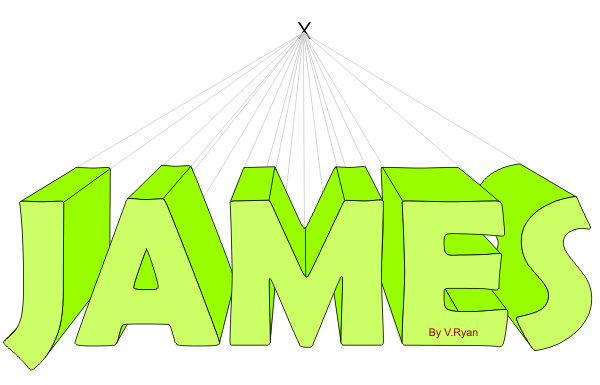 Page 2- Full page. Draw three boxes in 2 point perspective. (One box above the horizon line, one on the line and one below the horizon line). Both vanishing points must be on the horizon line.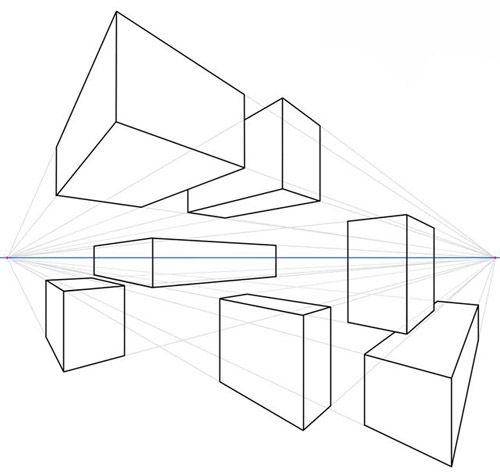 Page 3- (Full Page) Draw the corner of the room in 2 point perspective. The corner must be going away from you on this one. Must include door, window, furniture, ceiling, flooring and details.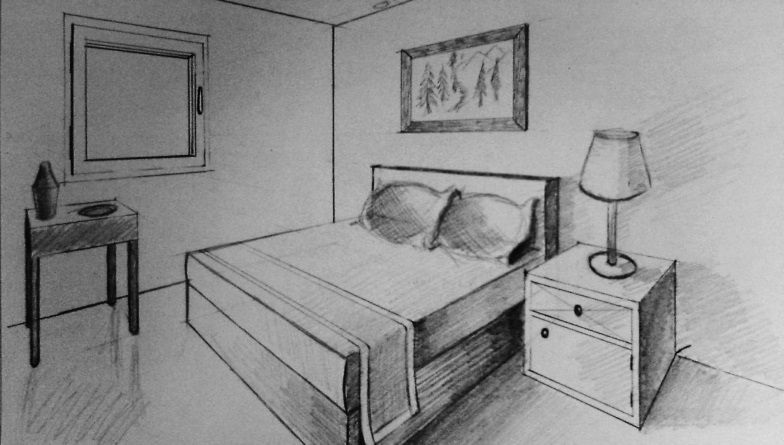 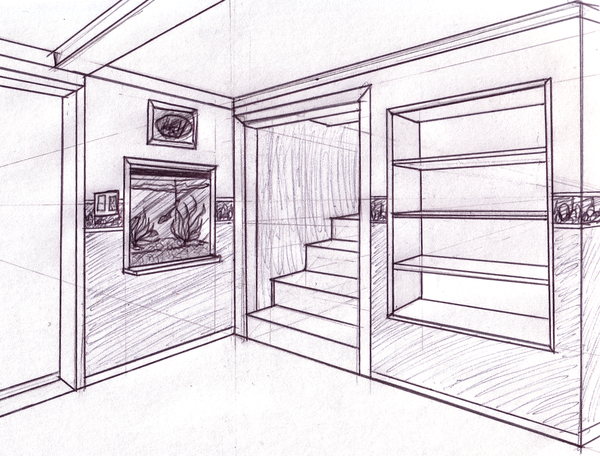 Page 4- (Full page) Draw the corner of the room in 2 point perspective. The corner must be coming toward you on this one. Must include door, window, furniture, ceiling, flooring and details.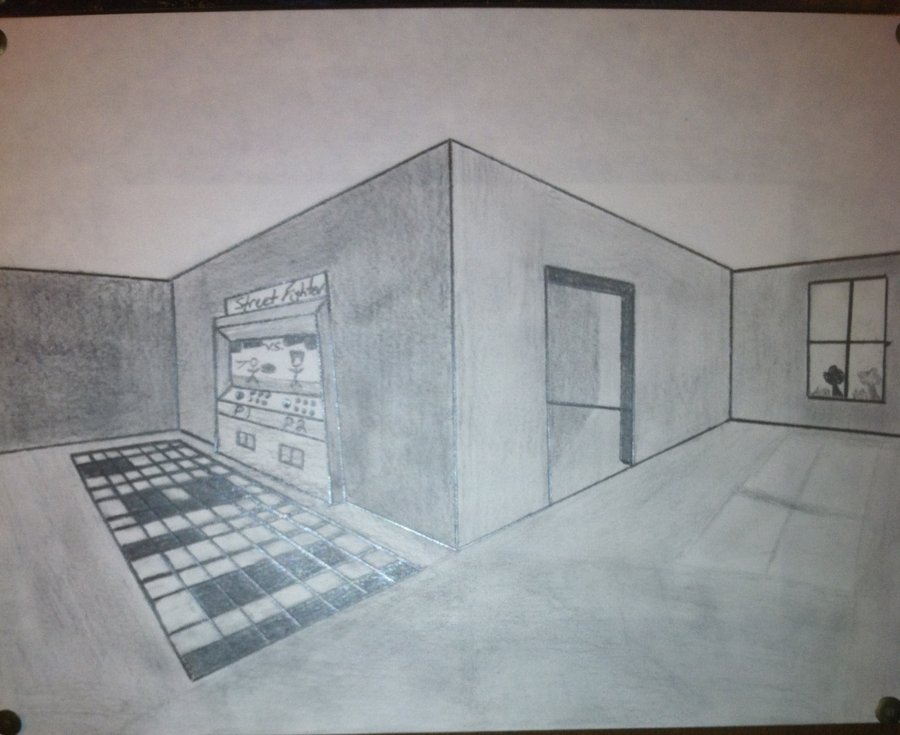 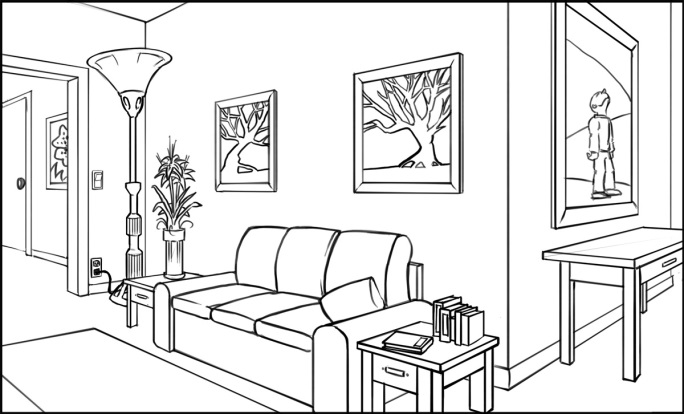 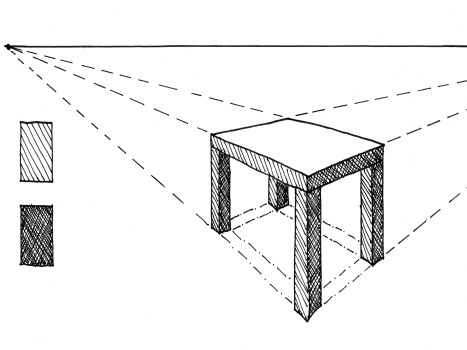 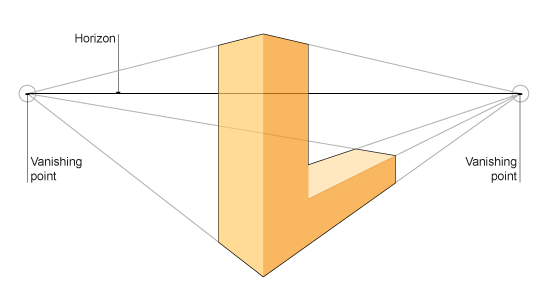 